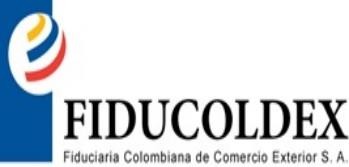 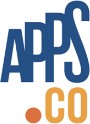 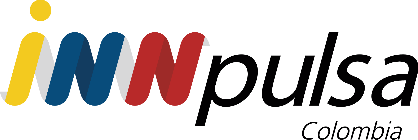 ANEXO 1 - REPORTE DE VENTAS DEL PRODUCTO DIGITAL PROPIO[Incluir ciudad], [incluir fecha]SeñorGERENTE DE INNPULSA COLOMBIACalle 28 No. 13 A – 24 Piso 6º Bogotá D.C.El suscrito [Nombre de representante legal], identificado (a) con cédula de ciudadanía No. [Número de cédula] expedida en [Lugar de expedición] actuando como Representante Legal de [Nombre de la empresa], sociedad domiciliada en la ciudad de [Municipio de la empresa], identificada con N.I.T [Número de NIT], debidamente facultado(a) para la suscripción del presente documento de acuerdo con lo establecido en los Términos de Referencia, formulo la presente POSTULACIÓN y DECLARO lo siguiente:Que conozco los términos del proceso de selección de los equipos emprendedores y empresas digitales para participar en el programa APPS.CO – Ambiente de Crecimiento y acepto cumplir todo lo dispuesto en ellos.Que la empresa cuenta con el producto digital [Nombre del producto digital] y tiene la propiedad intelectual y los derechos patrimoniales de explotación del producto.Que las ventas del producto digital acumuladas para el período 01 de junio de 2022 y hasta el 01 de junio de 2023 ascienden a [Valor de ventas].Que cuento con los soportes (facturas, imágenes y/o acreditaciones) que respaldan las ventas aquí declaradas, y que en cualquier momento del acompañamiento INNPULSA COLOMBIA de manera directa o a través de un OPERADOR podrá requerir estos soportes.Que en el último año la empresa contó con [Número de clientes] clientes, relacionados con el producto digital mencionado en el numeral 2.Que en el último año la empresa contó con [Número de usuarios] usuarios del producto digital mencionado en el numeral 2.Que toda la información aportada y contenida en mi postulación es veraz y susceptible de comprobación.Atentamente,FIRMA:  	[Nombre del Representante Legal]C.C. Nº [Número de cédula] expedida en [Lugar de expedición][Nombre de la empresa] NIT: [Número de NIT]FIRMA:  	[Nombre Contador]C.C. Nº [Número de cédula] expedida en [Lugar de expedición]TP: [Tarjeta Profesional]